INVITATION FOR BIDS (IFB)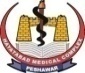 MEDICAL TEACHING INSTUITION HAYATABAD MEDICAL COMPLEX PESHAWAR GOVT OF KHYBER PAKHTUNKHWA. UNDER NATIONAL COMPETITIVE BIDDING (NCB) FOR THE YEAR 2020-21.Sealed Bids under National Competitive Bidding (NCB) are invited from highly reputed National and International Manufacturer/s / Importer/s of Medicines / Drugs, Surgical Disposables and Sutures, registered with Drug Regulatory Authority of Pakistan (DRAP) as well as other Non-Drug Items (NDIs) through Single Stage One Envelope bidding procedure on FOR basis as per Rule 06 (2a) of the Khyber Pakhtunkhwa Public Procurement Regulatory Authority (KPPRA) Procurement Rules 2014 for the Financial Year 2020-21. Sealed Bids under National Competitive Bidding (NCB) are invited from highly reputed National and International Manufacturer/s / Importer/s / Distributor/s for the supply, installation, testing & commissioning of patient bed elevator through Single Stage two Envelopes 6 (2b) bidding procedure on both FOR & C&F basis as per Khyber Pakhtunkhwa Public Procurement Regulatory Authority (KPPRA) Procurement Rules 2014 for the Financial Year 2020-21. Bidding documents / TORs can be obtained from the Supply Chain Management Department Hayatabad Medical Complex, Peshawar during working hours from the date of publication by submitting a written request / application on Official Letter head / Letter pad. Quotations must be computer typed and printed on company’s official letter pad, sealed and signed (Each Page). The quoted rate shall be both in words and figures.The rates approved will remain valid till 30/06/2021 as per KPPRA Rule 2014, 31 (A) framework contract / agreement.The company / firm must be on FBR Active Taxpayer List. All kind / type of Govt applicable taxes will be deducted as per prevailing Govt rules.No conditional / alternative tender / bids will be acceptable.The bidder shall provide NTN, Sales Tax, Professional Tax & Income Tax etc certificates with the tender / bidding documents.In-case of DRAP registered items; the bidder/s must be manufacturer/s or Importer/s. for the quoted items/products.Propriety Certificate if any shall be attached with the tender / bidding documents.    Bids received later than the prescribed date, time & venue shall be rejected as per KPPRA Rules 2014.Bids must be delivered on 24/10/2020 at 10:00am in the conference room of Hayatabad Medical Complex, Peshawar & tender will be opened by the Institutional tender opening & selection committee in the presence of the bidder/s or their authorized representatives who choose to attend at 10:30am on the same date & venue.In-case of selection of items, the successful bidder will be bound to supply items as per supply order issued by the procuring entity within stipulated time period. In-case of failure penalty will be imposed as per Govt rules. Bidders are required and encouraged to offer the most competitive lowest price/s of their quoted items as no negotiation on quoted price/s shall be allowed under KPPRA rules.To facilitate further data entry during bids processing & evaluation, all bidders are also required to submit the quoted item list in soft form in Microsoft Excel format (and not in other software formats or images) on Computer CD/DVD/USB, duly labeled by a permanent marker with the name of bidder along with the words MTI/HMC 2020-21. The bidder must ensure that the said computer CD/DVD or USB is open-able and readable. The competent authority has the right to reject all bids under the rule 47 of the KPPRA Procurement Rules, 2014. In case Govt. declares / announce public holiday on the date of opening of tender, the tenders will be opened on the next working day. 									HOSPITAL DIRECTOR									Hayatabad Medical Complex									      Peshawar								         Tel: 091-9217140-47S. #ITEM DESCRIPTIONPROCUREMENT METHODTENDER CLOSING DATE & TIMETENDER OPENING DATE AND TIMEBID SECURITY / EARNEST MONEY IN SHAPE OF CDR1Medicines / Drugs, Surgical Disposables, Sutures & Non Drug Items (NDIs) (First Time Re-Tender)6(2a) Single Stage One Envelope24/10/202010:00am24/10/202010:30amRupees 100,000/-2.(Patient Bed & Elevator) Supply, Installation, Testing & Commissioning.6(2b) Single Stage Two Envelopes-do--do-02% of Financial bid